√ One class will have responsibility for using the litter pickers across the week (not sharing the equipment).  The Hi Vis jackets can be worn.√ The litter pickers can do their duties at break time and afternoon break (not lunch time).√ Class teachers have responsibility to rota the children in their class each day to complete the jobs.  Litter pickers should be wiped down with disinfectant wipes at the end of the day.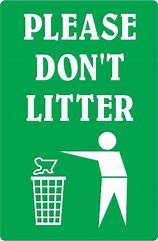 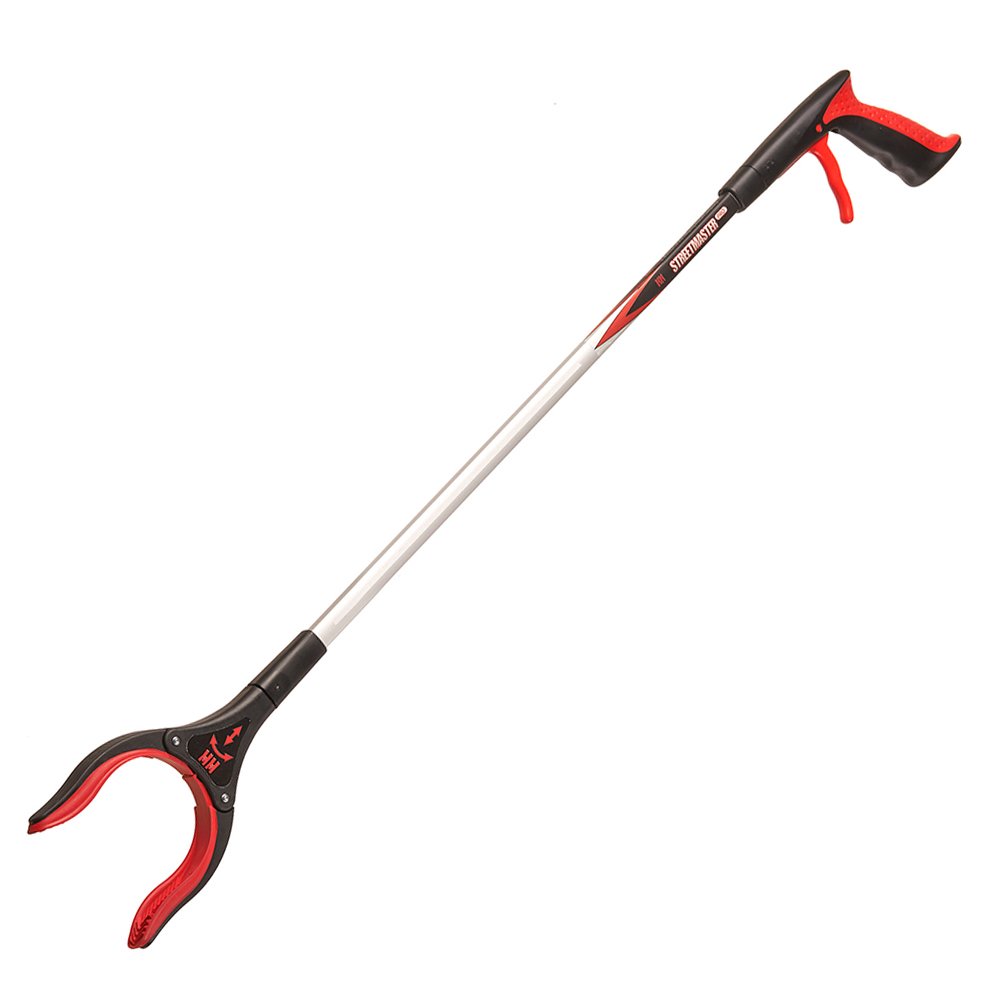 Our VisionWe Care for Each OtherWe Care for OurselvesWe Care for Our EnvironmentWeek BeginningClass22nd February 2021P4-7 Hub1st March 2021P3/48th March 2021P2/315th March 2021P1/222nd March 2021P6/729th March 2021P5/619th April 2021P4/526th April 2021P3/43rd May 2021P2/310th May 2021P1/217th May 2021P6/724th May 2021P5/6